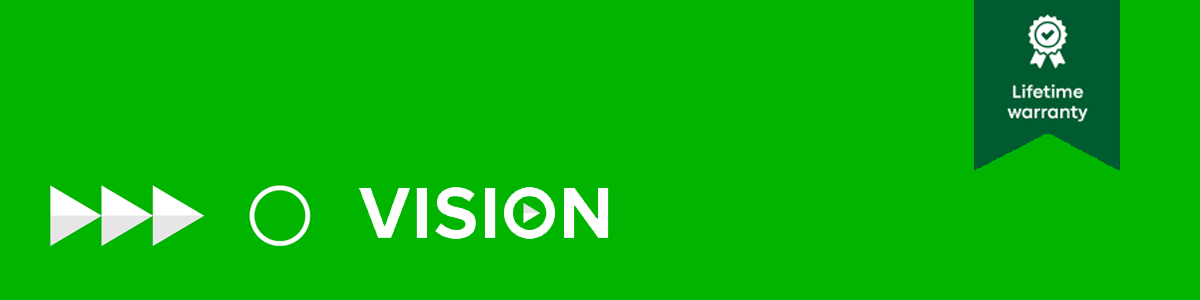 Press Release21st Oct 2020Vision first to market with wireless HDMI and USBSometimes it is just not possible to run cables to an interactive display, so Vision has the answer. Their new wireless presentation product allows HDMI and USB to be sent wirelessly for simple sharing in a meeting. It also supports native Airplay, so any Apple user can share their display with the other meeting participants. And for Android users an app can be downloaded that achieves the same thing.  Vision say for smaller rooms it is common for resellers to specify wireless devices as it is more economical when compared to the cost of labour to run cables. The wireless USB feature is in beta and does not support all mouse functions, so Vision advisers integrators to test with their planned displays before committing to a role-out. The TC-WIRELESS - as it is called - is Vision’s 3rd generation wireless product and builds on extensive wireless experience. Vision’s Managing Director Stuart Lockhart: “these products fill a really important gap in an installer’s tool-box, so it’s important they are as flexible as possible. They use the same frequencies as 5GHz Wi-Fi so this new product has a configuration page so the installer can set the SSID and Wi-Fi channel to avoid interference. Custom screen savers – including video screen savers - and passwords can also be set now”The TC-WIRELESS includes a transmitter and receiver and is due in stock mid-November. More details at vav.link/tc-wireless/ENDS